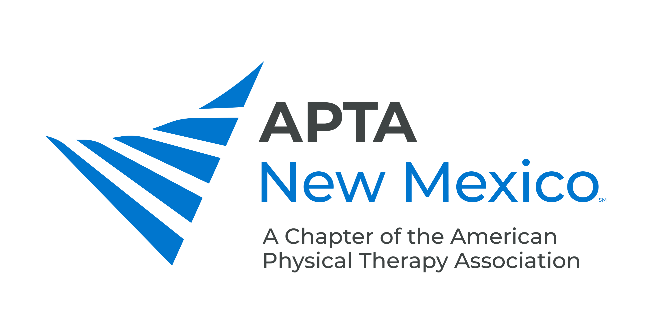 The roundtable discussions will be followed by the Annual Chapter Business Meeting. The meeting will include proposed bylaw amendments, updates on Chapter and APTA activities, and an award ceremony.PEDIATRIC VESTIBULAR SIG MEETINGPlease join us for our first ever Pediatric Vestibular SIG meeting from 12:00-1:00 on Saturday, September 19h. The meeting will be held over Zoom. We will use the time to get to know who we have in our community treating vestibular patients and will have one of the conference presenters from Cincinnati Children’s Hospital joining us to explain how vestibular therapy looks at her clinic. Please come with questions, ideas of what you’d like to gain from this group and any resources you’d like to share. We look forward to seeing you there!Screening patients at risk for and managing patients diagnosed with a venous thromboembolism (VTE) affects physical therapists in all clinical settings. VTE is a serious medical condition caused by the formation of venous blood clots which can lead to deep vein thromboses (DVTs) and pulmonary embolisms (PEs). PEs are an acute complication of a lower extremity DVT and can be fatal if left untreated.  Physical therapists must take an active approach in the early identification of VTE as well as advocating for mobilization of these patients, when medically appropriate. Numerous studies support maintaining a culture of mobility for patients at risk for and diagnosed with a VTE. Speakers will briefly describe the clinical practice algorithms in the VTE Evidence Based Clinical Practice Guideline published in PTJ in February of 2016 and discuss experiences of implementing author’s recommendations into clinical practice. Speakers will also provide guidelines to support clinical decision making related to mobilizing and monitoring patients with an acute PE. Describe the pathophysiology of venous thromboembolism (VTE). Discuss the signs, symptoms, risk factors and types of VTE.Explain the role of the physical therapist and physical therapist assistant in screening and early identification of VTE.Familiarize therapists with the clinical practice algorithm for mobilizing patients with a known lower extremity deep vein thrombosis (DVT).Describe VTE prevention and treatment, including commonly prescribed anticoagulation medications.Describe interventions and monitoring of patients post VTE diagnosis.Over the past decade, an increased number of children have been identified as having vestibular disorders. Children may be born with or may acquire the vestibular disorder, a disruption of the cues that the peripheral vestibular system provides to the brain for maintenance of balance and gaze stabilization. Without intervention, the ability to safely participate in activities of daily living and functional play with peers is significantly limited. In order to provide these children and their families with applicable interventions that will address these limitations, we must first formally assess the child’s vestibular system. This course focuses on pediatric vestibular evaluation and treatment. It will detail:The vestibular system’s role in early development and attainment of motor milestones. Signs and symptoms indicating vestibular impairment amongst all age groups. The most common etiologies of vestibular disorders (peripheral and central). Screening, as well as formal assessment of, a child’s vestibular function. The roles of various disciplines will also be detailed.  Interventional strategies to improve a child’s function in relation to static and dynamic postural control as well as gaze stabilization.The main goal of this course is to provide the pediatric physical therapist with the confidence to assess a child’s vestibular function and provide them with applicable interventions that will improve their ability to actively participate in activities that are important to the child and his or her family. COURSE OBJECTIVESIdentify common peripheral and central causes of pediatric vestibular disorders.Describe evaluation techniques used to assess 1) oculomotor function 2) vestibular balance control 3) gait 4) dynamic vision and 5) subjective report.Identify vestibular-specific interventions used to treat pediatric vestibular disorders.Describe how to modify 1) vestibular evaluation techniques and 2) vestibular treatment techniques in a general pediatric setting (clinic or school).Identify common audiology vestibular tests utilized to determine the physiological status of the vestibular system.  ABOUT THE SPEAKER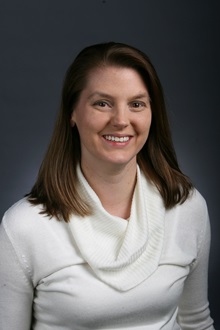 Gretchen Mueller received her Master in Physical Therapy degree from The Ohio State University in 2005, followed by her Doctor of Physical Therapy degree from Rocky Mountain University of Health Professions in 2011. She is an expert in pediatric vestibular rehabilitation, having completed APTA’s Vestibular Rehabilitation competency course in 2011, followed by the advanced competency course in 2014. Gretchen is the PT Lead for the Cincinnati Children’s Interdisciplinary Pediatric Balance Center Team, which manages the care of children with vestibular dysfunction, including those who have suffered a concussion. Gretchen has provided multiple learning opportunities through professional lectures at the national level, whose audiences have included PTs, OTs, physicians, audiologists, and athletic trainers.  Describe the relevant anatomical features of the lumbosacral region.Describe the relevant biomechanics of the lumbosacral region.Utilize the Osteopathic classification of mechanical low back pain.Utilize an algorithmic approach to the evaluation and treatment of mechanical low back pain.Identify appropriate manual therapy techniques in the treatment of mechanical low back pain.Describe evidence related to the treatment of mechanical low back pain.Form an evidence-based Plan of Care for the treatment of mechanical low back pain.Progress a Plan of Care from initial evaluation to return to function for a patient with mechanical low back pain.Oncology Rehab: Assessing Patients Throughout Their Cancer Journey	COURSE DESCRIPTIONThe course will provide an overview of what cancer is, how cancer is diagnosed/treated and what we can do as rehabilitation professionals to assess patients through their individual cancer journey. The course will use research-based assessments as well as discuss case studies to help illustrate any questions or concerns brought up during the course.  COURSE OBJECTIVESUpon completion of this course, participations will be able to:ABOUT THE SPEAKERFrannie received her Doctorate of Physical Therapy from the University of North Florida in Jacksonville, FL in 2012. She went on to complete her Neurological residency at University of Pittsburgh Medical Center in Pittsburgh, PA and received her NCS in 2014. She also received her board certification in Oncologic Physical Therapy in 2019. Since 2015, Frannie has worked at Oncology Rehab in Denver, CO and is the clinic director for neurological and exercise rehab program. She treats a variety of oncology, vestibular and neurological diagnoses. Her passion is working with patients who are currently undergoing chemotherapy and have complaints of chemotherapy induced peripheral neuropathy. She is also actively working on a pre-op protocol for patients who are getting ready to undergo a stem cell transplant.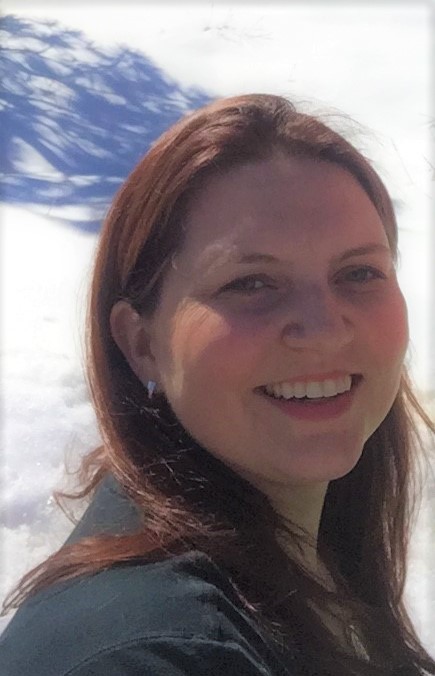 Frannie actively lectures for Physiologic Oncology Rehab Institute and the American Physical Therapy Association and has published 2 journal articles in Rehabilitation Oncology. She is the current APTA Oncology Education Chair.  EVENT/COURSE TITLEFRIDAYSEPT. 18SATURDAYSEPT. 19SUNDAYSEPT. 20Roundtable Discussion About COVID-19 and Best PracticesAPTA New Mexico Business Meeting & Awards Presentation5:30 – 6:10 pm6:15 – 7:30 pmPhysical Therapy Management of Patients at Risk for and Diagnosed With Venous Thromboembolism (VTE)8:15 – 11:45 amPediatric Vestibular Disorders: Making Vestibular Function FUN!8:00 – 11:30 am8:00 – 11:30 amThe Evaluation, Treatment, and Progression of Patients With Mechanical Low Back Pain8:00 – 11:30 am8:00 – 11:30 amOncology Rehab: Assessing Patients Throughout Their Cancer Journey8:15 – 11:45 am8:15 – 11:45 amPediatric Vestibular SIG Meeting12:00 – 1:00 pm